 АДМИНИСТРАЦИЯ 
ЛЕНИНСКОГО МУНИЦИПАЛЬНОГО РАЙОНА
ВОЛГОГРАДСКОЙ ОБЛАСТИ______________________________________________________________________________ПОСТАНОВЛЕНИЕОт  06.11.2018  №  634О принятии решения о подготовке документации по планировке территории для организации работ по восстановлению комплекса православного монастыря и храма во имя Покрова Божией Матери, находящихся в с. Заплавное Ленинского района Волгоградской областиНа основании обращения Религиозной организации «Калачевская Епархия Русской Православной Церкви (Москвовский Патриархат)» от 26.10.2018 вх. № 6177, в соответствии со статьями 45, 46 Градостроительного кодекса Российской Федерации, руководствуясь статьей 22 Устава Ленинского муниципального района Волгоградской областиадминистрация Ленинского муниципального районаПОСТАНОВЛЯЕТ:	1. Принять решение о подготовке документации по планировке территории для организации работ по восстановлению комплекса православного монастыря и храма во имя Покрова Божией Матери, находящихся в селе Заплавное Ленинского района на пересечении ул. Советская с ул. Карла Маркса и ул. Большевитская рядом с памятником «Братская могила советских воинов, погибших в период Сталинградской битвы 1942-1943гг.».	2. Рекомендовать Религиозной организации «Калачевская Епархия Русской Православной Церкви (Москвовский Патриархат)»:2.1. Обеспечить подготовку проекта планировки территории для организации работ по восстановлению комплекса православного монастыря и храма во имя Покрова Божией Матери, находящихся в селе Заплавное Ленинского района на пересечении ул. Советская с ул. Карла Маркса и ул. Большевитская рядом с памятником «Братская могила советских воинов, погибших в период Сталинградской битвы 1942-1943гг.» на основании документов, указанных в пункте 10 статьи 45 Градостроительного кодекса Российской Федерации в срок до 06.11.2019.2.2. Представить в администрацию Ленинского муниципального района документацию по планировке территории для осуществления проверки и принятия решения о проведении публичных слушаний и дальнейшего утверждения такой документации.3. Контроль исполнения постановления возложить на начальника отдела архитектуры и градостроительства администрации Ленинского муниципального района Е.Г. Куц.4. Постановление вступает в силу с момента подписания и подлежит официальному обнародованию.И.о. главы администрацииЛенинского муниципального района 				  	О.Ф. Шалаева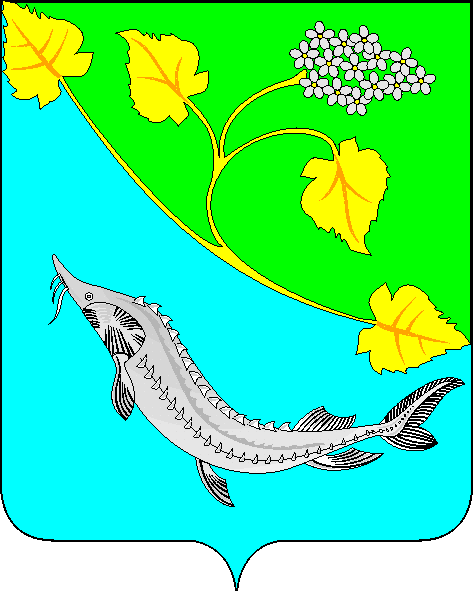 